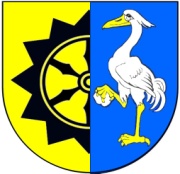         OGŁOSZENIE   KONSULTACJI				projektu uchwały w sprawie Rocznego Programu Współpracy Gminy Drawno 
          z  organizacjami pozarządowymi na 2020 rok.	Burmistrz Drawna zaprasza do udziału w konsultacjach projektu uchwały w sprawie Rocznego Programu Współpracy Gminy Drawno z organizacjami pozarządowymi oraz podmiotami, o których mowa w art. 3 ust. 3 ustawy z dnia 24 kwietnia 2003 r. o działalności pożytku publicznego i o wolontariacie  na 2020 rok.Termin i miejsce konsultacji: 							                           6 listopada 2019 r. godz. 12.00, Urząd Miejski w Drawnie (Sala Posiedzeń).Forma konsultacji: 									                      spotkanie z zainteresowanymi organizacjami pozarządowymi i podmiotami o których mowa w art. 3 ust. 3 ustawy z dnia 24 kwietnia 2003 r. o działalności pożytku publicznego 
i o wolontariacie, na którym będzie można zgłaszać swoje uwagi i wnioski do projektu niniejszej uchwały.	
Osobą wyznaczoną do udzielania wyjaśnień jest pracownik odpowiedzialny za współpracę 
z organizacjami pozarządowymi: Irmina Jasińska-Szymkowiak, tel. 664 771 335Podstawa prawna:  										                 Uchwała Nr XLV/260/2010 Rady Miejskiej w Drawnie z dnia 9 listopada 2010 r. 
w sprawie zasad i trybu przeprowadzania konsultacji z organizacjami pozarządowymi (Dz. U. Województwa Zachodniopomorskiego z 2011 r. Nr 1, poz. 19)			                       Art.5a ust. 1 ustawy z dnia 24 kwietnia 2003 r. o działalności pożytku publicznego i o wolontariacie (Dz. U. z 2019 r. poz.688 ze zm.)